OZANAM   NEWS DEADLINE04/11/2019PLEASE SEND ANY INFORMATION, ARTICLES AND PHOTOGRAPHS (JPG only) TO:COMMUNICATION@SSVPSCOTLAND.COM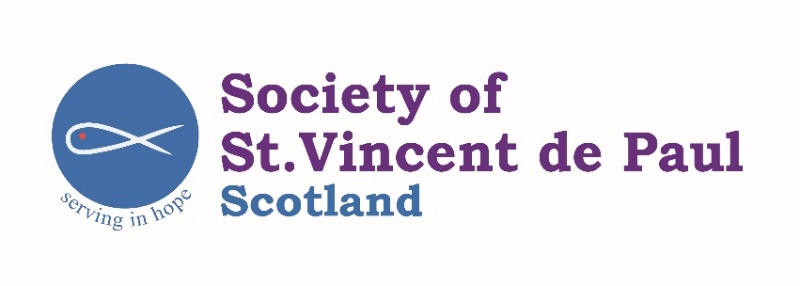 